SURAT PERMOHONAN UJIAN SKRIPSIKepadaYkh. Ketua Jurusan KehutananFakultas Pertanian UNRAMDiTempatBersama ini, saya:	Nama Mahasiswa	: 	NIM			:Program Studi		: Dosen Pembimbing I	:Dosen Pembimbing II	:Mengajukan permohonan kepada bapak/ibu untuk dapat melaksanakan Ujian Skripsi dengan judul Penelitian “…………………………………………………………………………………….……….”.Demikian surat permohonan ini, atas perhatian bapak/ibu disampaikan terimakasih.Mataram, ...../....../ 20….Pemohon,…………………………………(NIM. …………………….)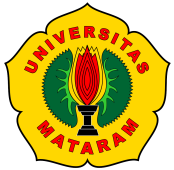 KEMENTERIAN PENDIDIKAN, KEBUDAYAAN, RISET DAN TEKNOLOGIUNIVERSITAS MATARAMFAKULTAS PERTANIANJURUSAN KEHUTANANJl. Pendidikan No.37 Mataram, Telp./Fax (0370) 7859363 | Email : kehutanan.unram@gmail.com 